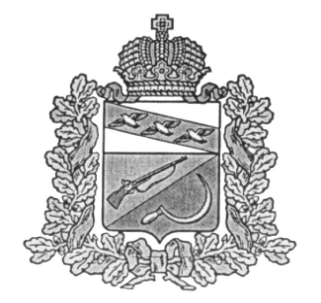 СОБРАНИЕ ДЕПУТАТОВПРИГОРОДНЕНСКОГО СЕЛЬСОВЕТАЩИГРОВСКОГО РАЙОНАР Е Ш Е Н И Е«10» сентября  2019 г.   № 50-166-6О внесении изменений и дополнений в Устав муниципального образования «Пригородненский сельсовет» Щигровского района  Курской области В целях приведения в соответствие с действующим законодательством Устава муниципального образования «Пригородненский сельсовет» Щигровского района Курской области, принятого Решением Собрания депутатов Пригородненского сельсовета Щигровского района от 27 мая 2005  года № 16 (с изменениями и дополнениями) (далее – Устав сельсовета), руководствуясь пунктом 1 части 1 статьи 17 Федерального закона от 06 октября 2003 года № 131-ФЗ «Об общих принципах организации местного самоуправления в Российской Федерации» (с изменениями и дополнениями), пунктом 1 части 1 статьи 22 Устава сельсовета, Собрание депутатов Пригородненского сельсовета Щигровского района                                            решило:Внести Устав Пригородненского сельсовета  Щигровского района  следующие изменения и дополнения:В абзаце 2 преамбулы слова «население осуществляет» заменитьсловами «население муниципального образования «Пригородненский сельсовет» Щигровского района Курской области осуществляет».Статью 1 Устава сельсовета изложить в следующей редакции:«Статья 1. Правовой статус муниципального образования «Пригородненский сельсовет» Щигровского района Курской областиМуниципальное образование «Пригородненский сельсовет» Щигровского района Курской области (далее по тексту - Пригородненский сельсовет) - шесть объединенных общей территорией сельских населенных пункта - слобода Пригородняя, деревни: Авдеевка, Большая Лозовка, Козловка, Куликовка, Малая Лозовка,, образовано в соответствии с Законом Курской области от 21 октября 2004 года № 48-ЗКО «О муниципальных образованиях Курской области» и имеет статус сельского поселения, в котором местное самоуправление осуществляется населением непосредственно и (или) через выборные и иные органы местного самоуправления.».3. В части 1 статьи 3 «Вопросы местного значения Пригородненского сельсовета»:а)  в пункте 10 слова «муниципального района» заменить словами «Щигровского района Курской области»;б) в пункте 16 слова «отдыха населения» заменить словами «отдыха населения Пригородненского сельсовета»;в) пункт 17 изложить в следующей редакции:«17) участие в организации деятельности по накоплению (в том числе раздельному накоплению) и транспортированию твердых коммунальных отходов;»;г) в пункте 20 слова «информирование населения» заменить словами «информирование населения Пригородненского сельсовета»;д) в пункте 21 слова «участкового уполномоченного полиции» заменить словами «участкового уполномоченного полиции;»;е) дополнить новым пунктом 22 следующего содержания:«22) принятие в соответствии с гражданским законодательством Российской Федерации решения о сносе самовольной постройки, решения о сносе самовольной постройки или приведении её в соответствие с установленными требованиями.».4. В статье 3.1 «Права органов местного самоуправления Пригородненского сельсовета на решение вопросов, не отнесенных к вопросам местного значения поселений»:а) в пункте 14 части 1 слова «мероприятий по отлову и содержанию безнадзорных животных, обитающих» заменить словами «деятельности по обращению с животными без владельцев, обитающими»;б) в части 2 слова «Федерального закона» заменить словами «Федерального закона от 06 октября 2003 года № 131-ФЗ»;». 5. В части 2 статьи 4 «Органы местного самоуправления Пригородненского сельсовета» слова «Администрация Пригородненского сельсовета Щигровского района Курской области» заменить словами «Администрация Пригородненского сельсовета Щигровского района»;6. В статье 5 «Полномочия органов местного самоуправления Пригородненского сельсовета по решению вопросов местного значения»:а) в части 1:- в пункте 8.1 слова «членов выборных органов местного самоуправления» заменить словами «членов выборных органов местного самоуправления Пригородненского сельсовета»;- в пункте 9 слова «Федеральным законом» заменить словами «Федеральным законом от 06 октября 2003 года №131-Ф3»;б) в части 1.1 слова «Федерального закона», «полномочия органов местного самоуправления» заменить словами «Федерального закона от 06 октября 2003 года № 131-ФЗ», «полномочия органов местного самоуправления Пригородненского сельсовета» соответственно;в)  в части 2 слова «Полномочия органов местного самоуправления» заменить соответственно словами «Полномочия органов местного самоуправления Пригородненского сельсовета»;».        7. В статье 6 «Муниципальные правовые акты Пригородненского сельсовета»:        а) в части 1 слова «и должностными лицами местного самоуправления» заменить совами «и должностными лицами местного самоуправления Пригородненского сельсовета»;       б) в пункте 5 части 2 слова «и должностных лиц местного самоуправления» заменить словами «и должностных лиц местного самоуправления Пригородненского сельсовета»;      в) часть 9 дополнить абзацем 2 следующего содержания:«Для официального опубликования муниципальных правовых актов и соглашений также используется портал Минюста России «Нормативные правовые акты в Российской Федерации» (http://pravo-minjust.ru, http://право-минюст.рф, регистрация в качестве сетевого издания ЭЛ № ФС77-72471 от 05 марта 2018). В случае опубликования (размещения) полного текста муниципального правового акта на указанном портале объемные графические и табличные приложения к нему в газете «Районный вестник» и (или) в бюллетене «Информационный  вестник Пригородненского сельсовета» могут не приводиться.».        8. В наименовании Главы 3 «Формы непосредственного осуществления населением местного самоуправления и участия населения в осуществлении местного самоуправления» слова «населением», «населения» заменить словами «населением Пригородненского сельсовета», «населения Пригородненского сельсовета» соответственно.         9. В части 9 статьи 9 «Местный референдум» слова «органами местного самоуправления, прокурором» заменить словами «органами местного самоуправления Пригородненского сельсовета, Щигровским межрайонным прокурором».         10. Статью 11 «Голосование по отзыву депутата Собрания депутатов Пригородненского сельсовета Щигровского района, Главы Пригородненского сельсовета Щигровского района» изложить в следующей редакции:        «Статья 11.  Голосование по отзыву депутата Собрания депутатов Пригородненского сельсовета Щигровского района, Главы Пригородненского сельсовета Щигровского районаГолосование по отзыву депутата Собрания депутатов Пригородненского сельсовета Щигровского района, Главы Пригородненского сельсовета Щигровского района проводится по инициативе населения Пригородненского сельсовета в порядке, установленном Федеральным законом от 12 июня 2002 года №67-ФЗ «Об основных гарантиях избирательных прав и права на участие в референдуме граждан Российской Федерации» (далее по тексту-Федеральный закон «Об основных  гарантиях избирательных прав и права на участие в референдуме граждан Российской Федерации» и принимаемым в соответствии с ним законом Курской области для проведения местного референдума, с учетом особенностей, предусмотренных Федеральным законом от 6 октября 2003 года « 131-ФЗ «Об общих принципах организации местного самоуправления в  Российской Федерации».Основаниями отзыва депутата Собрания депутатов Пригородненского сельсовета Щигровского района, Главы Пригородненского сельсовета Щигровского района могут служить только их конкретные противоправные решения или действия (бездействие) в случае их подтверждения в судебном порядке:       а) нарушение депутатом Собрания депутатов Пригородненского сельсовета Щигровского района, Главой Пригородненского сельсовета Щигровского района Конституции Российской Федерации, федерального законодательства, Устава Курской области и иных законов Курской области, а также настоящего Устава и иных муниципальных нормативных правовых актов органов местного самоуправления Пригородненского сельсовета, принятых в пределах их компетенции, выразившееся в однократном грубом нарушении либо систематическом нарушении депутатом Собрания депутатов Пригородненского сельсовета Щигровского района, Главой Пригородненского сельсовета Щигровского района требований этих законов и нормативных правовых актов;         б) невыполнение депутатом Собрания депутатов Пригородненского сельсовета Щигровского района, Главой Пригородненского сельсовета Щигровского района возложенных на него полномочий, выразившееся в систематическом, без уважительных причин и умышленном уклонении депутата Собрания депутатов Пригородненского сельсовета Щигровского района, Главы Пригородненского сельсовета Щигровского района от осуществления своих прав и обязанностей, предусмотренных федеральным законодательством, законодательством Курской области и настоящим Уставом.        3. В целях реализации инициативы проведения голосования по отзыву депутата Собрания депутатов Пригородненского сельсовета Щигровского района, Главы Пригородненского сельсовета Щигровского района создается инициативная группа для проведения голосования по отзыву депутата Пригородненского сельсовета Щигровского района, Главы Пригородненского сельсовета Щигровского района (далее-  инициативная группа), которая образуется и осуществляет свою деятельность в порядке, определенном Федеральным  закон «Об основных гарантиях избирательных прав и права на участие в референдуме граждан Российской Федерации» и принимаемых в соответствии с ним законом Курской области для инициативной группы по проведению местного референдума.4. Подготовку и проведение голосования по отзыву депутата Собрания депутатов Пригородненского сельсовета Щигровского района, Главы Пригородненского сельсовета Щигровского района организует Избирательная комиссия Пригородненского сельсовета Щигровского района в порядке, определенном федеральным законом и принимаемым в соответствии с ним законом Курской области для проведения местного референдума, с учетом особенностей, предусмотренных Федеральным законом  о  06 октября 2003 года №131-ФЗ «Об общих принципах организации местного самоуправления в Российской Федерации». 5. Инициативная группа обращается в Избирательную комиссию Пригородненского сельсовета Щигровского района с ходатайством о регистрации инициативной группы в порядке, определенном федеральным законом и принимаемым в соответствии с ним законом Курской области для проведения местного референдума. Избирательная комиссия Пригородненского сельсовета Щигровского района со дня получения ходатайства действует в качестве комиссии по отзыву депутата Собрания депутатов Пригородненского сельсовета Щигровского района, Главы Пригородненского сельсовета Щигровского района (далее - комиссия по отзыву). 6. После регистрации комиссией по отзыву инициативной группы, инициативная группа вправе начать сбор подписей за отзыв депутата Собрания депутатов Пригородненского сельсовета Щигровского района, Главы Пригородненского сельсовета Щигровского района в порядке, определенном Федеральным законом «Об основных  гарантиях избирательных прав и права на участие в референдуме граждан Российской Федерации»  и принимаемым в соответствии с ним законом Курской области для проведения местного референдума. 7. Условием назначения голосования по отзыву депутата Собрания депутатов Пригородненского сельсовета Щигровского района, Главы Пригородненского сельсовета Щигровского района является сбор подписей за отзыв депутата Собрания депутатов Пригородненского сельсовета Щигровского района, Главы Пригородненского сельсовета Щигровского района в количестве двух процентов от числа избирателей, зарегистрированных соответственно в избирательном округе, муниципальном образовании.         8. Комиссия по отзыву осуществляет проверку соблюдения порядка сбора подписей за отзыв депутата Собрания депутатов Пригородненского сельсовета Щигровского района, Главы Пригородненского сельсовета Щигровского района и принимает решение о направлении соответствующих документов в Собрание депутатов Пригородненского сельсовета Щигровского района в порядке, определенном Федеральным законом «Об основных  гарантиях избирательных прав и права на участие в референдуме граждан Российской Федерации» и принимаемым в соответствии с ним законом Курской области для проведения местного референдума. 9. Собрание депутатов Пригородненского сельсовета Щигровского района принимает решение о назначении голосования по отзыву депутата Собрания депутатов Пригородненского сельсовета Щигровского района, Главы Пригородненского сельсовета Щигровского района, указывает день голосования в порядке, определенном Федеральным законом «Об основных  гарантиях избирательных прав и права на участие в референдуме граждан Российской Федерации» и принимаемым в соответствии с ним законом Курской области для проведения местного референдума, с учетом особенностей, предусмотренных Федеральным законом от 6 октября 2003 года №131-ФЗ «Об общих принципах организации местного самоуправления в Российской Федерации». 10. Депутат Собрания депутатов Пригородненского сельсовета Щигровского района, Глава Пригородненского сельсовета Щигровского района, в отношении которого инициируется голосование по отзыву, вправе дать избирателям объяснения по поводу обстоятельств, выдвигаемых в качестве оснований для отзыва. Указанные объяснения должны быть опубликованы и (или) обнародованы на собраниях граждан в течение агитационного периода при подготовке к голосованию по отзыву. 11. Агитация и иное информационное обеспечение голосования, финансирование голосования, порядок голосования, установление результатов голосования по отзыву депутата Собрания депутатов Пригородненского сельсовета Щигровского района, Главы Пригородненского сельсовета Щигровского района, осуществляется в порядке, определенном Федеральным законом «Об основных  гарантиях избирательных прав и права на участие в референдуме граждан Российской Федерации» и принимаемым в соответствии с ним законом Курской области для проведения местного референдума, с учетом особенностей, предусмотренных Федеральным законом от 6 октября 2003 года №131-ФЗ «Об общих принципах организации местного самоуправления в Российской Федерации». 12. Депутат Собрания депутатов Пригородненского сельсовета Щигровского района, Глава Пригородненского сельсовета Щигровского района считается отозванным, если за отзыв проголосовало не менее половины избирателей, зарегистрированных в соответствующем избирательном округе, Пригородненском сельсовете соответственно. 13. Итоги голосования по отзыву депутата Собрания депутатов Пригородненского сельсовета Щигровского района, Главы Пригородненского сельсовета Щигровского района подлежат официальному опубликованию (обнародованию).          14. Отзыв по указанным основаниям не освобождает депутата Собрания депутатов Пригородненского сельсовета Щигровского района, Главу Пригородненского сельсовета Щигровского района от иной ответственности за допущенные нарушения законов, настоящего Устава и иных муниципальных нормативных правовых актов органов местного самоуправления Пригородненского сельсовета в порядке, предусмотренном федеральным законодательством.».      11. В пункте 4 части 8 статьи 14 «Территориальное общественное самоуправления» слова «вносить в органы местного самоуправления»,  «и должностными лицами местного самоуправления» заменить словами «вносить в органы местного самоуправления Пригородненского сельсовета» и  «должностными лицами местного самоуправления  Пригородненского сельсовета» соответственно.12. В статье 15 «Публичные слушания, общественные обсуждения»:а) в абзаце 2 части 2  слова «по инициативе населения» заменить словами «по инициативе населения Пригородненского сельсовета» соответственно;б) в части 3.1  слова «по проектам и вопросам, указанным в части 3 настоящей статьи,» исключить.13. В части 1 статьи 18 «Опрос граждан» слова «для выявления мнения населения» заменить словами «для выявления мнения населения Пригородненского сельсовета».14. В статье 23 «Регламент Собрания депутатов Пригородненского сельсовета Щигровского района» слова «о принятии Регламента» заменить словами «о принятии Регламента Собрания депутатов Пригородненского сельсовета Щигровского района».15. В статье 24 «Статус депутатов Собрания депутатов Пригородненского сельсовета Щигровского района» :а) в абзаце 1 пункта 10 части 4 слова «Федеральным законом» заменить словами «Федеральным законом от 06 октября 2003 года №131-ФЗ»;б) пункт 2 части 5-1 изложить в следующей редакции:«2) заниматься предпринимательской деятельностью лично или через доверенных лиц, участвовать в управлении коммерческой организацией или в управлении некоммерческой организацией (за исключением участия в управлении совета муниципальных образований субъекта Российской Федерации, иных объединений муниципальных образований, политической партией, профсоюзом, зарегистрированным в установленном порядке, участия в съезде (конференции) или общем собрании иной общественной организации, жилищного, жилищно-строительного, гаражного кооперативов, товарищества собственников недвижимости), кроме участия на безвозмездной основе в деятельности коллегиального органа организации на основании акта Президента Российской Федерации или Правительства Российской Федерации; представления на безвозмездной основе интересов Пригородненского сельсовета в органах управления и ревизионной комиссии организации, учредителем (акционером, участником) которой является Пригородненский сельсовет, в соответствии с муниципальными правовыми актами, определяющими порядок осуществления от имени Пригородненского сельсовета полномочий учредителя организации или управления находящимися в муниципальной собственности акциями (долями участия в уставном капитале); иных случаев, предусмотренных федеральными законами;».»;в)  часть 5.3 изложить в следующей редакции: «5.3 Депутаты Собрания депутатов Пригородненского сельсовета Щигровского района должны соблюдать ограничения, запреты, исполнять обязанности, которые установлены Федеральным законом от 25 декабря 2008 года № 273-ФЗ «О противодействии коррупции» и другими федеральными законами. Полномочия депутатов Собрания депутатов Пригородненского сельсовета Щигровского района прекращаются досрочно в случае несоблюдения ограничений, запретов, неисполнения обязанностей, установленных Федеральным законом от 25 декабря 2008 года № 273-ФЗ «О противодействии коррупции», Федеральным законом от 3 декабря 2012 года №79-ФЗ «О запрете отдельным категориям лиц открывать и иметь счета (вклады), хранить наличные денежные средства и ценности в иностранных банках, расположенных за пределами территории Российской Федерации, владеть и (или) пользоваться иностранными финансовыми инструментами», если иное не предусмотрено  Федеральным законом от 06 октября 2003 года №131-ФЗ «Об общих принципах организации местного самоуправления в Российской Федерации».»;16.  В статье 25 «Заседания Собрания депутатов Пригородненского сельсовета Щигровского района»:а) в части 4 слова «установленных настоящим пунктом» заменить словами «установленных настоящей частью»;б) в первом предложении части 5 слова «а также регламентом» заменить словами «а также Регламентом»;».          17. В статье 28 «Досрочное прекращение полномочий Собрания депутатов Пригородненского сельсовета Щигровского района»:          а) в пунктах 3, 4 части 1 слова «Федерального закона» заменить словами «Федерального закона от 06 октября 2003 года №131-ФЗ»;          б) в части 2 слова «группой депутатов», «численности депутатов» заменить словами «группой депутатов Собрания депутатов Пригородненского сельсовета Щигровского района», «численности депутатов Собрания депутатов Пригородненского сельсовета Щигровского района» соответственно.18. В  статье  29 «Глава Пригородненского сельсовета Щигровского района»:а) в абзаце 1 части 2 после слов «и возглавляет Администрацию Пригородненского сельсовета Щигровского района» дополнить словами «при этом, в соответствии с федеральным законодательством, не может одновременно исполнять полномочия Председателя Собрания депутатов Пригородненского сельсовета Щигровского района»;б) в абзаце 1 части 3.1 слова «Лицо назначается на должность» заменить словами «Лицо избирается на должность»;         в) пункт 4.2. части 4 дополнить словами «, если иное не предусмотрено  Федеральным законом от 06 октября 2003 года №131-ФЗ»;г) пункт 2 части 6 изложить в следующей редакции:«2) заниматься предпринимательской деятельностью лично или через доверенных лиц, участвовать в управлении коммерческой организацией или в управлении некоммерческой организацией (за исключением участия в управлении совета муниципальных образований субъекта Российской Федерации, иных объединений муниципальных образований, политической партией, профсоюзом, зарегистрированным в установленном порядке, участия в съезде (конференции) или общем собрании иной общественной организации, жилищного, жилищно-строительного, гаражного кооперативов, товарищества собственников недвижимости), кроме участия на безвозмездной основе в деятельности коллегиального органа организации на основании акта Президента Российской Федерации или Правительства Российской Федерации; представления на безвозмездной основе интересов Пригородненского сельсовета в органах управления и ревизионной комиссии организации, учредителем (акционером, участником) которой является Пригородненский сельсовет, в соответствии с муниципальными правовыми актами, определяющими порядок осуществления от имени Пригородненского сельсовета полномочий учредителя организации или управления находящимися в муниципальной собственности акциями (долями участия в уставном капитале); иных случаев, предусмотренных федеральными законами;».19. В части 1 статьи 29-1 «Гарантии для Главы Пригородненского сельсовета Щигровского района, осуществляющего полномочия выборного должностного лица местного самоуправления на постоянной основе»:а) в наименовании, в пунктах 1,2,4 части 1,части 2 слова «местного самоуправления» заменить словами «местного самоуправления Пригородненского сельсовета»;б)  в пункте 5 части 1 слова «в органы местного самоуправления», «информировать население» заменить словами «в органы местного самоуправления Пригородненского сельсовета», «информировать население Пригородненского сельсовета» соответственно;».20. В статье 30 «Досрочное прекращение полномочий Главы Пригородненского сельсовета Щигровского района»:а) в части 1 слова «Установленный пунктом 2» заменить словами «Установленный частью 2»;б)  часть 5.2 исключить.21. В части 2 статьи 31.1 «Удаление главы Пригородненского сельсовета Щигровского района в отставку»:а) в пункте 2 части 2 слова «органами местного самоуправления» заменить словами «органами местного самоуправления Пригородненского сельсовета».б) в пункте 3 слова «два раза подряд.» заменить словами «два раза подряд;».22.  В части 1 статьи 31-2 «Временное исполнение обязанностей Главы Пригородненского сельсовета Щигровского района» слова «должностное лицо местного самоуправления, определяемое»  заменить словами «должностное лицо местного самоуправления Пригородненского сельсовета, определяемое».»;23. В части 1 статьи 33 «Администрация Пригородненского сельсовета Щигровского района» слова «местного самоуправления» заменить словами «местного самоуправления Пригородненского сельсовета».24. В части 2 статьи 34-1 «Полномочия Ревизионной комиссии Пригородненского сельсовета Щигровского района» слова «ревизионной комиссии» заменить словами «Ревизионной комиссии».25. В части 3 статьи 35 «Условия и порядок прохождения муниципальной службы Пригородненского сельсовета» слова «органов местного самоуправления, избирательных комиссий муниципальных образований» заменить словами «органов местного самоуправления Пригородненского сельсовета, Избирательной комиссии Пригородненского сельсовета Щигровского района».26. В части 4 статьи 36 «Статус муниципального служащего Пригородненского сельсовета»:а) в подпункте «в» пункта 2 слова «избирательной комиссии муниципального образования» заменить словами «Избирательной комиссии Пригородненского сельсовета Щигровского района»;б) пункт 3 изложить в следующей редакции:«3) заниматься предпринимательской деятельностью лично или через доверенных лиц, участвовать в управлении коммерческой организацией или в управлении некоммерческой организацией (за исключением участия в управлении политической партией; участия на безвозмездной основе в управлении органом профессионального союза, в том числе выборным органом первичной профсоюзной организации, созданной в органе местного самоуправления Пригородненского сельсовета, аппарате Избирательной комиссии Пригородненского сельсовета Щигровского района; участия в съезде (конференции) или общем собрании иной общественной организации, жилищного, жилищно-строительного, гаражного кооперативов, товарищества собственников недвижимости; участия на безвозмездной основе в управлении указанными некоммерческими организациями (кроме политической партии и органа профессионального союза, в том числе выборного органа первичной профсоюзной организации, созданной в органе местного самоуправления Пригородненского сельсовета, аппарате Избирательной комиссии Пригородненского сельсовета Щигровского района) в качестве единоличного исполнительного органа или вхождения в состав их коллегиальных органов управления с разрешения представителя нанимателя (работодателя), которое получено в порядке, установленном муниципальным правовым актом), кроме представления на безвозмездной основе интересов Пригородненского сельсовета в органах управления и ревизионной комиссии организации, учредителем (акционером, участником) которой является Пригородненский сельсовет, в соответствии с муниципальными правовыми актами, определяющими порядок осуществления от имени Пригородненского сельсовета полномочий учредителя организации или управления находящимися в муниципальной собственности акциями (долями участия в уставном капитале); иных случаев, предусмотренных федеральными законами;»;в) в пунктах 4, 6, слова «избирательной комиссии муниципального образования» заменить словами «Избирательной комиссии Пригородненского сельсовета Щигровского района»;г) в пункте 5 слова «избирательную комиссию муниципального образования» заменить словами «Избирательную комиссию Пригородненского сельсовета Щигровского района»;д) в пункте 9 слова «избирательной комиссии» заменить словами «Избирательной комиссии».27. В абзаце 3 части 3 статьи 42 «Составление проекта бюджета» слова  «основных направлений» заменить словами «- основных направлений».28. В наименовании Главы 10  «Ответственность органов местного самоуправления и должностных лиц местного самоуправления, контроль и надзор за их деятельностью» слова «должностных лиц местного самоуправления» заменить словами «должностных лиц местного самоуправления Пригородненского сельсовета».29. В наименовании, а также текстах статей 50 «Ответственность органов местного самоуправления и должностных лиц местного самоуправления», 52 «Ответственность органов местного самоуправления и должностных лиц местного самоуправления перед государством», 55 «Ответственность органов местного самоуправления и должностных лиц местного самоуправления перед физическими и юридическими лицами», 57 «Обжалование в суд решений, принятых путем прямого волеизъявления граждан, решений и действий (бездействия) органов местного самоуправления и должностных лиц местного самоуправления» слова  «должностных лиц местного самоуправления» в соответствующих падежах заменить словами «должностных лиц местного самоуправления Пригородненского сельсовета» в соответствующих падежах.30. Статью 51 «Ответственность органов местного самоуправления, депутатов, членов выборных органов местного самоуправления, выборных должностных лиц местного самоуправления перед населением» изложить в следующей редакции:«Статья 51. Ответственность органов местного самоуправления Пригородненгского сельсовета, депутатов Собрания депутатов Пригородненского сельсовета Щигровского района, членов выборных органов местного самоуправления, выборных должностных лиц местного самоуправления Пригородненского сельсовета перед населением Пригородненского сельсовета        1. Основания наступления ответственности органов местного самоуправления Пригородненского сельсовета, депутатов Собрания депутатов Пригородненского сельсовета Щигровского района, членов выборных органов местного самоуправления, выборных должностных лиц местного самоуправления Пригородненского сельсовета перед населением Пригородненского сельсовета и порядок решения соответствующих вопросов определяются настоящим Уставом, в соответствии с Федеральным законом от 06 октября 2003 года № 131-ФЗ «Об общих принципах организации местного самоуправления в Российской Федерации».        2. Население Пригородненского сельсовета вправе отозвать депутатов Собрания депутатов Пригородненского сельсовета Щигровского района, членов выборных органов местного самоуправления, выборных должностных лиц местного самоуправления Пригородненского сельсовета в соответствии с Федеральным законом от 06 октября 2003 года № 131-ФЗ «Об общих принципах организации местного самоуправления в Российской Федерации».».31. Части 6, 7 статьи 58 «Порядок принятия Устава Пригородненского сельсовета, решения о внесении изменений и (или) дополнений в Устав Пригородненского сельсовета» изложить в следующей редакции:«6. Устав Пригородненского сельсовета, решение о внесении изменений и (или) дополнений в Устав Пригородненского сельсовета вступают в силу после их официального опубликования (обнародования).Официальным опубликованием (обнародованием) Устава Пригородненского сельсовета, решения о внесении изменений и (или) дополнений в Устав Пригородненского сельсовета является размещение их текстов на информационных стендах, расположенных в общедоступных местах (здание Администрации Пригородненского сельсовета Щигровского района,   торговый павильон ИП Мурашкина в д. Козловка, здание отделения «Почта России» в д. Куликовка), а также на информационном портале Минюста России «Нормативные правовые акты в Российской Федерации» (http://pravo-minjust.ru, http://право-минюст.рф, регистрация в качестве сетевого издания ЭЛ № ФС77-72471 от 05 марта 2018).Зарегистрированные Устав Пригородненского сельсовета, решение о внесении изменений и (или) дополнений в Устав Пригородненского сельсовета также дополнительно размещаются на официальном сайте муниципального образования «Пригородненский сельсовет» Щигровского района Курской области.7. Глава Пригородненского сельсовета Щигровского района обязан опубликовать (обнародовать) зарегистрированные Устав Пригородненского сельсовета, решение о внесении изменений и (или) дополнений в Устав Пригородненского сельсовета в течение семи дней со дня его поступления из территориального органа уполномоченного федерального органа исполнительной власти в сфере регистрации уставов муниципальных образований.».II. Главе Пригородненского сельсовета Щигровского района направить настоящее Решение в Управлении Минюста России  по Курской области в порядке, предусмотренном федеральным законом.III. Обнародовать настоящее Решение после его государственной регистрации на информационных стендах, расположенных:1-й – здание Администрации Пригородненского сельсовета Щигровского района2-й – торговый павильон ИП Мурашкина в д. Козловка3-й – здание отделения «Почта России» в д. КуликовкаIV. Настоящее Решение вступает в силу после его государственной регистрации, с момента его официального обнародования, за исключением пункта II, который вступает в силу со дня подписания настоящего Решения.Председатель Собрания депутатовПригородненского сельсоветаЩигровского района                                                В.Г.АндрейцевГлава  Пригородненского сельсоветаЩигровского района                                                В.И.Воронин  